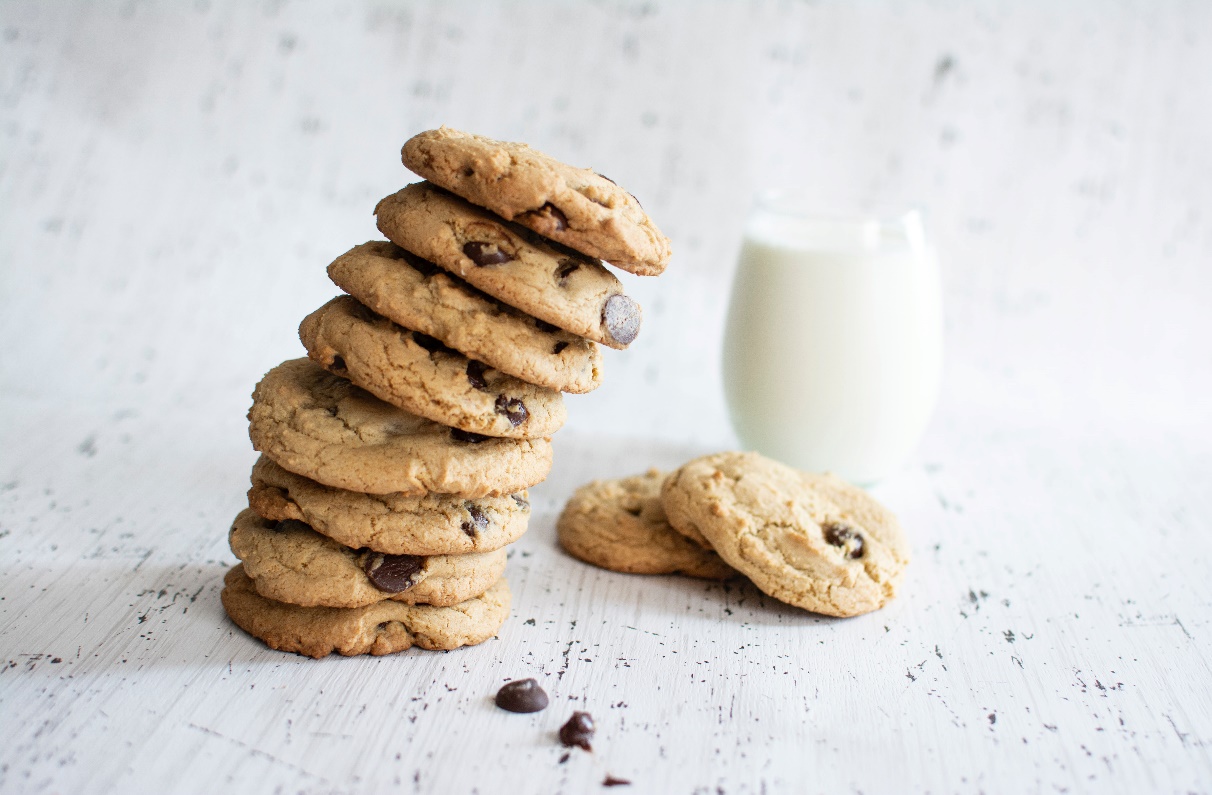 RendimientoRinde 36 piezas / porciones de 20 g.IngredientesIngredientesIngredientesIngredientesIngredientesProcedimientoTegral Satin Cream Cake500gColocar Tegral Satin Cream Cake, Mimetic32 y el huevo en una batidora, y con ayuda de una paleta mezclar hasta formar una masa, agregar el Carat Coverlux Semiamargo.Formar unos rollos de modo tal que se puedan cortar trozos de 20 gr.Colocar en una placa con antiadherente y cocinar por 10 minutos a 180°.Mimetic32100gColocar Tegral Satin Cream Cake, Mimetic32 y el huevo en una batidora, y con ayuda de una paleta mezclar hasta formar una masa, agregar el Carat Coverlux Semiamargo.Formar unos rollos de modo tal que se puedan cortar trozos de 20 gr.Colocar en una placa con antiadherente y cocinar por 10 minutos a 180°.Huevos60gColocar Tegral Satin Cream Cake, Mimetic32 y el huevo en una batidora, y con ayuda de una paleta mezclar hasta formar una masa, agregar el Carat Coverlux Semiamargo.Formar unos rollos de modo tal que se puedan cortar trozos de 20 gr.Colocar en una placa con antiadherente y cocinar por 10 minutos a 180°.Carat Coverlux Semiamargo70gColocar Tegral Satin Cream Cake, Mimetic32 y el huevo en una batidora, y con ayuda de una paleta mezclar hasta formar una masa, agregar el Carat Coverlux Semiamargo.Formar unos rollos de modo tal que se puedan cortar trozos de 20 gr.Colocar en una placa con antiadherente y cocinar por 10 minutos a 180°.Colocar Tegral Satin Cream Cake, Mimetic32 y el huevo en una batidora, y con ayuda de una paleta mezclar hasta formar una masa, agregar el Carat Coverlux Semiamargo.Formar unos rollos de modo tal que se puedan cortar trozos de 20 gr.Colocar en una placa con antiadherente y cocinar por 10 minutos a 180°.